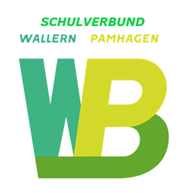 SchülereinschreibungBitte bringen Sie folgende Unterlagen zur Einschreibung: dieses ausgefüllte Datenblattausgefülltes Formular zum Datenschutzausgefülltes Formular zu den NotfallkontaktdatenGeburtsurkundeStaatsbürgerschaftsnachweisMeldezetteleCardeventuell BefundeSchulnachricht der Volksschule im OriginalFür die Schulleitung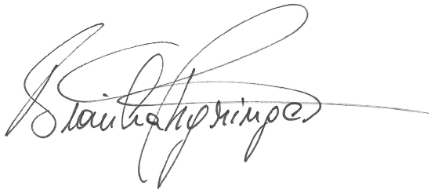 Dipl. – Päd. Bianka Thyringer, BEd, M. A.Sozialversicherungsnummer des Kindes:Sozialversicherungsnummer des Kindes:Familienname:Familienname:Vorname(n):Vorname(n):Geburtsdatum:Geburtsdatum:Geschlecht: Geschlecht:   O männlich        O weiblich      O divers  O männlich        O weiblich      O diversGeburtsort:Geburtsort:Muttersprache:Muttersprache:Staatsbürgerschaft:Staatsbürgerschaft:Religionsbekenntnis:Religionsbekenntnis:Kind wohnt bei:
 Vater        Mutter       Daten des VatersDaten des VatersDaten der MutterFamilienname:Vorname:Beruf:Straße, Hausnummer:Postleitzahl, Ort:Erziehungsberechtigte(r): ja              nein ja              nein ja              neinTelefonnummer:Email:Besuch der schulischen Nachmittagsbetreuung - Tagesheim:           ja              neinWenn ja, voraussichtlich betreffende Tage ankreuzen:   Montag                    Dienstag                    Mittwoch                    Donnerstag                    FreitagGemeinsame Besorgung des Heftbedarfs zum Schulbeginn durch die Schule:      ja           nein